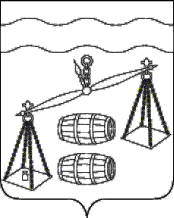 Администрация сельского поселения 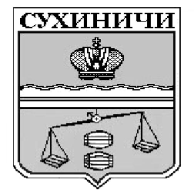 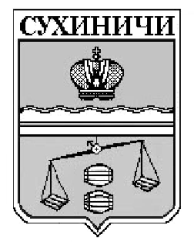 «Деревня Глазково»Калужская областьП О С Т А Н О В Л Е Н И ЕВ соответствии с Бюджетным кодексом Российской Федерации, руководствуясь Уставом сельского поселения "Деревня Глазково",  администрация СП «Деревня Глазково» ПОСТАНОВЛЯЕТ:1. Внести в постановление администрации СП "Деревня Глазково" от 28.12. 2021 г. №50 "Об утверждении перечня главных администраторов доходов бюджета СП «Деревня Глазково», порядка и сроков внесения изменений в перечень главных администраторов доходов бюджета СП «Деревня Глазково» (далее - постановление) следующие изменения:1.1. Приложение № 1 "Перечень главных администраторов доходов бюджета СП "Деревня Глазково" к постановлению  дополнить строками следующего содержания:2. Настоящее постановление вступает в силу после обнародования,  распространяется на правоотношения, возникшие с 1 января 2022 года и подлежит размещению на сайте администрации МР «Сухиничский район» в разделе «Поселения» в сети Интернет.3. Контроль за исполнением настоящее постановления оставляю за собой.Глава администрацииСП "Деревня Глазково"                                                Н. И. Иванцоваот  23.12.2022                      № 153О внесении изменений в постановление администрации СП "Деревня Глазково" от 28.12. 2021 г. №50 "Об утверждении перечня главных администраторов доходов бюджета СП «Деревня Глазково», порядка и сроков внесения изменений в перечень главных администраторов доходов бюджета СП «Деревня Глазково»О внесении изменений в постановление администрации СП "Деревня Глазково" от 28.12. 2021 г. №50 "Об утверждении перечня главных администраторов доходов бюджета СП «Деревня Глазково», порядка и сроков внесения изменений в перечень главных администраторов доходов бюджета СП «Деревня Глазково»008Отдел финансов администрации МР "Сухиничский район"0082 08 10000 10 0000 150Перечисления из бюджетов сельских поселений (в бюджеты сельских поселений) для осуществления  взыскания003Администрация городского поселения "Город Сухиничи"0031 14 06025 10 0000 430Доходы от продажи земельных участков, находящихся в собственности сельских поселений (за исключением земельных участков муниципальных бюджетных и автономных учреждений)182Федеральная налоговая служба1821 01 02030 01 1000 110Налог на доходы физических лиц с доходов, полученных физическими лицами в соответствии со статьей 228 Налогового кодекса Российской Федерации (сумма платежа (перерасчеты, недоимка и задолженность по соответствующему платежу, в том числе по отмененному)1821 05 03010 01 2100 110Единый сельскохозяйственный налог (пени по соответствующему платежу)1821 09 04053 10 1000 110Земельный налог (по обязательствам, возникшим до 1 января 2006 года), мобилизуемый на территориях сельских поселений (сумма платежа (перерасчеты, недоимка и задолженность по соответствующему платежу, в том числе по отмененному)1821 09 04053 10 2100 110Земельный налог (по обязательствам, возникшим до 1 января 2006 года), мобилизуемый на территориях сельских поселений (пени по соответствующему платежу)